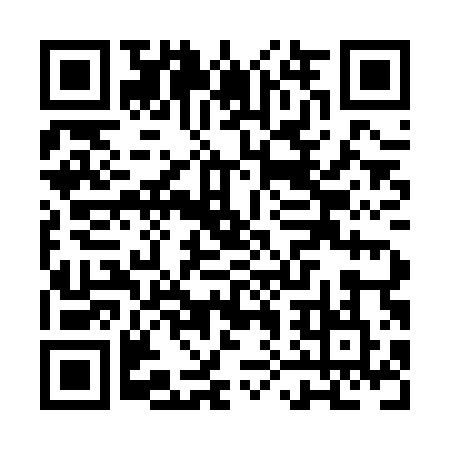 Ramadan times for Glovertown South, Newfoundland and Labrador, CanadaMon 11 Mar 2024 - Wed 10 Apr 2024High Latitude Method: Angle Based RulePrayer Calculation Method: Islamic Society of North AmericaAsar Calculation Method: HanafiPrayer times provided by https://www.salahtimes.comDateDayFajrSuhurSunriseDhuhrAsrIftarMaghribIsha11Mon6:006:007:271:165:147:067:068:3212Tue5:585:587:241:165:157:087:088:3413Wed5:565:567:221:155:167:097:098:3614Thu5:545:547:201:155:177:117:118:3715Fri5:525:527:181:155:197:127:128:3916Sat5:505:507:161:145:207:147:148:4017Sun5:475:477:141:145:217:157:158:4218Mon5:455:457:121:145:227:177:178:4419Tue5:435:437:101:145:237:187:188:4520Wed5:415:417:081:135:257:207:208:4721Thu5:385:387:061:135:267:217:218:4922Fri5:365:367:041:135:277:237:238:5023Sat5:345:347:021:125:287:247:248:5224Sun5:325:326:591:125:297:267:268:5425Mon5:295:296:571:125:307:277:278:5526Tue5:275:276:551:115:327:297:298:5727Wed5:255:256:531:115:337:307:308:5928Thu5:225:226:511:115:347:327:329:0129Fri5:205:206:491:115:357:337:339:0230Sat5:185:186:471:105:367:357:359:0431Sun5:155:156:451:105:377:367:369:061Mon5:135:136:431:105:387:387:389:082Tue5:105:106:411:095:397:397:399:103Wed5:085:086:391:095:407:417:419:114Thu5:065:066:371:095:417:427:429:135Fri5:035:036:341:095:427:437:439:156Sat5:015:016:321:085:437:457:459:177Sun4:584:586:301:085:447:467:469:198Mon4:564:566:281:085:457:487:489:219Tue4:544:546:261:075:467:497:499:2210Wed4:514:516:241:075:477:517:519:24